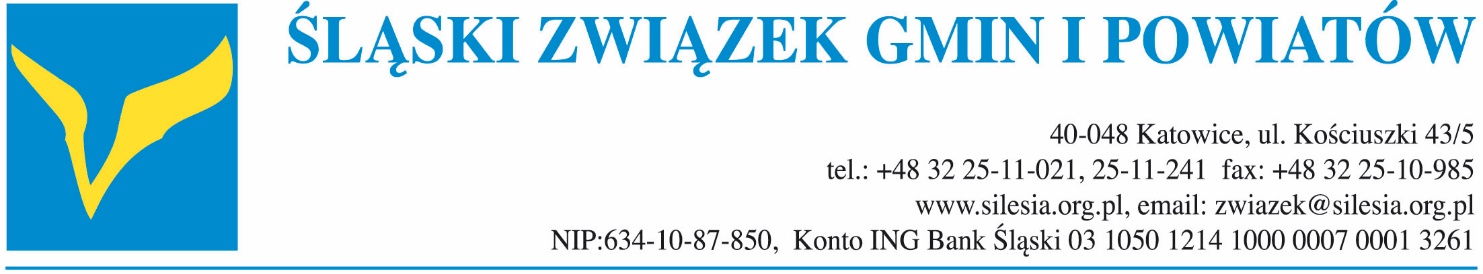 Protokół Nr VII/VIIIK/2021z posiedzenia ZarząduŚląskiego Związku Gmin i PowiatówGliwice, dnia 18 czerwca 2021 r.	Na zaproszenie p. Adama Neumanna – Prezydenta Gliwic, Członka Zarządu posiedzenie odbyło się w Gliwicach w hali widowiskowo-sportowej ARENA Gliwice (ul. Akademicka 50). W posiedzeniu wzięło udział 9 członków Zarządu oraz p. Anna Drzewiecka – Zastępca Prezydenta Będzina (z upoważnienia p. Łukasza Komoniewskiego - Prezydenta Będzina, Zastępcy Przewodniczącego Związku), p. Tadeusz Marszolik – Wicestarosta Mikołowski (z upoważnienia p. Mirosława Dużego – Starosty Mikołowskiego, Członka Zarządu Związku) i p. Michał Pierończyk – Zastępca Prezydenta Rudy Śląskiej (z upoważnienia p. Grażyny Dziedzic – Prezydent Rudy Śląskiej, Członka Zarządu Związku). Ponadto w posiedzeniu uczestniczył p. Tomasz Osiński – Wójt Gminy Wręczyca Wielka. Posiedzenie prowadził Przewodniczący Związku, p. Prezydent Piotr Kuczera.Zarząd przyjął jednogłośnie bez uwag porządek obrad.W ramach bieżącej informacji o działalności Związku, w tym Biura Związku, zostały przekazane następujące wiadomości: informacja o działaniach Związku w trakcie Kongresu Polityki Miejskiej, który odbył się w dniach 7-8 czerwca 2021 r. Pan Witold Magryś - Dyrektor Biura Związku poinformował, iż Związek uczestniczył w organizacji dwóch paneli z udziałem prezydentów miast oraz środowiska naukowego, w tym dot. systemu monitorowania usług publicznych oraz był zaangażowany w organizację konkursu na najlepsze prace dyplomowe;informacja o spotkaniu Prezydium Konwentu Burmistrzów i Wójtów Śląskiego Związku Gmin i Powiatów z Marszałkiem Województwa Śląskiego w dn. 
8 czerwca 2021 r. oraz o zaplanowanym posiedzeniu Konwentu na 11 czerwca 2021 r. Informacje na temat odbytego spotkania oraz przewidzianego programu posiedzenia Konwentu przedstawił p. Ireneusz Czech – Wójt Gminy Kochanowice, Koordynator Konwentu i Członek Zarządu Związku. Poinformował, że tematem posiedzenia będzie m.in. projekt ustawy o ochotniczych strażach pożarnych, który obok pozytywnej obietnicy niewielkich dodatków emerytalnych dla strażaków OSP, budzi w pozostałym zakresie bardzo wiele kontrowersji. Projekt ten zawiera bowiem rozwiązania, mogące doprowadzić do rozpadu struktur OSP, liczących niekiedy ponad 100 lat. Na skutek protestów środowiska strażaków OSP oraz samorządów lokalnych niektóre propozycje zawarte w pierwszej wersji projektu ustawy zostały najprawdopodobniej usunięte, jednak wymaga on dalszych dyskusji z autorami projektu, tj. kierownictwem Ministerstwa Spraw Wewnętrznych i Administracji. Zarząd odbył krótką dyskusję na ten temat; informacja o posiedzeniu Ogólnopolskiego Porozumienia Organizacji Samorządowych w dniach 14-15 czerwca 2021 r. w Katowicach oraz o zakończeniu półrocznej prezydencji Śląskiego Związku Gmin i Powiatów w OPOS. Pani Krystyna Siejna – Wiceprzewodnicząca Rady Miasta Katowice, Zastępca Przewodniczącego Związku  przedstawiła krótką relację z dwudniowej wizyty przedstawicieli Zarządów sygnatariuszy OPOS w Katowicach, którą zorganizował Związek przy zaangażowaniu i wsparciu Władz Miasta Katowice, w tym osobiście p. Marcina Krupy – Prezydenta Katowic.Zarząd jednogłośnie bez uwag podjął uchwałę w sprawie przyjęcia Gminy Godów do Śląskiego Związku Gmin i Powiatów (uchwała Nr 08/VIIIK/VII/2021).Pan Tomasz Osiński – Wójt Gminy Wręczyca Wielka przedstawił uzupełniony projekt stanowiska w sprawie zwrotu kosztów ponoszonych przez rodziców w związku z dowozem niepełnosprawnego dziecka do szkoły / placówki. W związku z tym, iż projekt stanowiska był już szczegółowo omawiany na posiedzeniu Zarządu w kwietniu 2021 r. i został uzupełniony zgodnie z ustaleniami, Zarząd przyjął stanowisko jednogłośnie bez uwag.Pan Krzysztof Matyjaszczyk – Prezydent Częstochowy, Zastępca Przewodniczącego Związku przedstawił projekt stanowiska w sprawie zapowiadanego przez Rząd przekazania realizacji Programu ,,Rodzina 500+” Zakładowi Ubezpieczeń Społecznych, przewidzianego w projekcie ustawy o zmianie ustawy o pomocy państwa w wychowywaniu dzieci oraz niektórych innych ustaw. Omawiając projekt stanowiska Pan Prezydent zwrócił uwagę na aspekt ograniczenia dostępności mieszkańców do programu w wyniku tych zmian, kwestie koniczności zwolnień pracowników samorządowych oraz skutek finansowy dla budżetów gmin. Następnie odbyła się krótka dyskusja Zarządu, w trakcie której poparto argumenty zawarte w projekcie stanowiska i stanowisko zostało przyjęte jednogłośnie bez zmian.Pan Adam Neumann – Prezydent Gliwic, Członek Zarządu przedstawił projekt pisma w sprawie Centralnej Ewidencji Emisyjności Budynków (CEEB) skierowanego do p. Jarosława Gowina - Wiceprezesa Rady Ministrów, Ministra Rozwoju, Pracy i Technologii oraz p. Michała Kurtyki - Ministra Klimatu i Środowiska i p. Doroty Cabańskiej - p.o. Głównego Inspektora Nadzoru Budowlanego. W piśmie zostały sformułowane uwagi i konkretne propozycje, mające na celu usprawnienie procesu wdrażania CEEB i zapobiegnięcie potencjalnym trudnościom, które mogą pojawić się wraz z jej uruchomieniem w planowanym terminie, tj. 1 lipca 2021 r.Inicjatywa wystosowania powyższego pisma pochodzi od pracowników samorządowych gmin członkowskich Związku, a jej przesłanką są m.in. wątpliwości i obawy powstałe podczas szkolenia z zakresu funkcjonowania CEEB, prowadzonego przez Główny Urząd Nadzoru Budowlanego dla przedstawicieli gmin z województwa śląskiego, które odbyło się w ostatnich dniach. Pismo to zainicjowało długą dyskusję na temat potrzeby podejmowania pilnych i skutecznych działań w celu poprawy jakości powietrza w gminach woj. śląskiego. Członkowie Zarządu zgodzili się całkowicie w kwestii potrzeby uruchomienia CEEB, jednak zastrzegli, iż gminy nie otrzymały w związku z tym zadaniem środków finansowych oraz nie posiadają odpowiednich narzędzi wdrożeniowych (np. nie dysponują bazą lokali, a jedynie bazą nieruchomości i nie mają możliwości egzekwowania wykonania obowiązku przez mieszkańców). Zdaniem Zarządu wykonywaniem tego zadania powinni zajmować się kominiarze. Głos w tej sprawie zabrał również dr inż. Tomasz Misztal – Główny specjalista w Wydziale Środowiska Urzędu Miejskiego w Gliwicach, który przypomniał też genezę przygotowania CEEB i jej testowania. Omówiono również temat przygotowania gmin do realizacji uchwały Sejmiku Województwa Śląskiego. tzw. uchwały antysmogowej i związane z tym trudności finansowe oraz proceduralne, w tym dotyczące trybu zamówień publicznych oraz związane z ograniczoną dostępnością wykonawców i urządzeń na rynku. Dyskutowano  również nt. przygotowania gmin do kontroli przez służby jst realizacji obowiązków wynikających z w/w uchwały przez mieszkańców. W kontekście przedstawionych trudności (w tym m.in. z uwagi na bardzo duże opóźnienia przedsiębiorstw gazowniczych w realizacji przyłączeń do sieci gazowej) pojawiły się również głosy, dotyczące zasadności przesunięcia terminów określonych w uchwale antysmogowej. W opinii części Zarządu przemawia za tym również potrzeba skorelowania finansowania zadań wynikających z uchwały Sejmiku z terminami realizacji programów unijnych (zwrócono bowiem uwagę na brak dopasowania terminów wdrażania uchwały antysmogowej do harmonogramu dystrybucji środków z programów i projektów unijnych, co pozbawia samorządy lokalne i mieszkańców istotnych narzędzi finansowych do zrealizowania uchwały Sejmiku). Zdaniem Przewodniczącego Związku, p. Piotra Kuczery stan zanieczyszczenia powietrza na obszarze woj. śląskiego nie pozwala jednak na dalsze opóźnianie działań w tym zakresie. Po zakończeniu dyskusji Zarząd przyjął przedstawione na wstępie pismo bez ostatniego akapitu.Pan Witold Magryś - Dyrektor Biura Związku omówił proponowany ramowy program wydarzeń oraz porządku obrad sesji Zgromadzenia Ogólnego Związku w dniach 2-3 września 2021 r. w Bielsku-Białej. Wydarzenia te odbędą się z okazji 30-lecia działalności Związku, przypadającego w 2021 roku. Zarząd przyjął bez uwag zaproponowany program.Zarząd omówił krótko sprawy organizacyjne związane z wydarzeniami zaplanowanymi na dni 2-3 września 2021 r. w Bielsku-Białej oraz ustalił adresatów zaproszeń na uroczystą sesję Zgromadzenia Ogólnego Związku, w tym honorowych gości.Zarząd ustalił tematy projektów stanowisk do przedłożenia na sesji Zgromadzenia Ogólnego Związku w dniu 2 września 2021 r. oraz uzgodnił osoby, które w ramach Zarządu będą odpowiedzialne za przygotowanie tych projektów. Ustalono, że zostaną przygotowane cztery projekty stanowisk w następujących sprawach: projekt stanowiska w sprawie konsekwencji finansowych wprowadzenia pakietu rozwiązań legislacyjnych pn. Polski Ład dla budżetów jednostek samorządu lokalnego, projekt stanowiska w sprawie przygotowywanej przez Rząd centralizacji szpitalnictwa, projekt stanowiska w sprawie reformy planowania przestrzennego, zapowiedzianej w ramach Krajowego Planu Odbudowy oraz projekt stanowiska w sprawie wynagradzania pracowników samorządowych.Przewodniczący Związku, p. Piotr Kuczera poinformował o decyzji Kapituły Laurów Związku (składającej się z przedstawicieli Zarządu i Dyrektora Biura Związku) w sprawie przyznania tej honorowej nagrody w trakcie uroczystości w dniach 2-3 września 2021 r.Zarząd jednogłośnie bez uwag przyjął uchwałę w sprawie powołania prezydium Komisji Geologii i Górnictwa Śląskiego Związku Gmin i Powiatów (uchwała Nr 09/VIIIK/VII/2021).Zarząd jednogłośnie bez uwag przyjął uchwałę w sprawie powołania prezydium, funkcjonującego w ramach Związku, Zespołu roboczego ds. oświetlenia (uchwała Nr 10/VIIIK/VII/2021), sankcjonując tym samym stan faktyczny.Przewodniczący Związku, p. Piotr Kuczera przywołał genezę powołania przez Zarząd Związku Zespołu ds. wdrożenia uchwały antysmogowej w jst, Pan Witold Magryś - Dyrektor Biura Związku przedstawił prowadzone aktualnie prace przez to gremium i ich wyniki, informując o planowanym zakończeniu w sierpniu 2021 r. opracowania projektu rekomendacji dla jst oraz zamiarze organizacji we wrześniu br. spotkania konsultacyjnego w szerszym gronie jst, poświęconego tym rekomendacjom.Pan Witold Magryś - Dyrektor Biura Związku przedstawił proponowane zmiany w planie finansowym Związku na rok 2021. Zarząd jednogłośnie bez uwag przyjął uchwałę w sprawie dokonania zmian w planie finansowym Związku na 2021 r. po stronie przychodów i rozchodów oraz przeniesienia środków między pozycjami (uchwała Nr 11/VIIIK/VII/2021).Zarząd zapoznał się z wnioskiem o objęcie patronatem środowiskowym Związku VIII Kongresu Zarządzania Administracją Samorządową w dniach 23-24 czerwca 2021 r. w Płocku, organizowanego przez MUNICIPIUM S.A. (wydawcę Pisma Samorządu Terytorialnego WSPÓLNOTA). Pan Witold Magryś - Dyrektor Biura Związku przedstawił pozytywną rekomendację dla powyższego wniosku. Zarząd jednogłośnie wyraził zgodę na objęcie tego wydarzenia patronatem Związku.W ramach wolnych głosów i wniosków ustalono, że w zastępstwie Przewodniczącego Związku reprezentować Ogólnopolskie Porozumienie Organizacji Samorządowych podczas najbliższego posiedzenia KWRiST w dniu 23 czerwca 2021 r. będą p. Adam Neumann – Prezydent Gliwic, Członek Zarządu Związku oraz p. Mieczysław Kieca – Prezydent Wodzisławia Śląskiego, Członek Zarządu Związku.Przewodniczący Związku przypomniał ustalone wcześniej terminy posiedzeń Zarządu i zatwierdzono terminy posiedzeń do końca 2021 roku, tj. 20 sierpnia w Będzinie, 1 października w Kochanowicach, 5 listopada oraz 10 grudnia  2021 r.